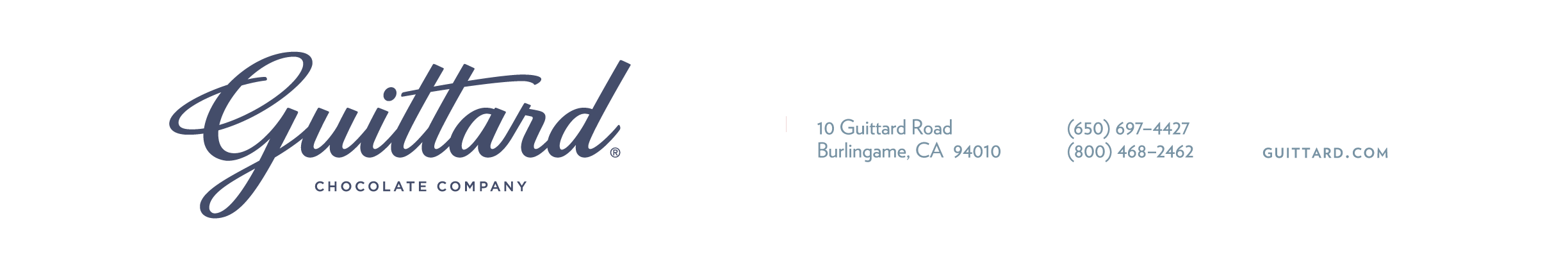 COMPANY FACTSTaglines:	Crafting Chocolate in the San Francisco Bay Area Since 1868		The Chocolate for ExpertsSan Francisco’s Secret Since 1868About:	Guittard Chocolate Company is a San Francisco Bay Area-based chocolate maker celebrated for crafting world-class couverture chocolate based on traditional French methods. Founded in San Francisco in 1868, Guittard Chocolate Company is the oldest continuously family-owned and operated chocolate-making business in the United States. Guittard is an industry leader in its global efforts to promote sustainability of the environment of the cocoa-growing regions and the well being of cocoa workers.Locations:	10 Guittard Road, Burlingame, CA 94010		Tel: 800.468.2462 or 650.697.4427*Manufacturing and packing of retail products, Sales & Marketing, R&D, 	Micro and Quality Control, all testing of beans/raw materials, and Customer Service2701 Guittard Way, Fairfield, CA 94534Tel: 707.440.4628*Distribution, warehouse, shipping and repackingGuittard Chocolate Studio2809 La Cienaga Avenue, Los Angeles, CA  90034Contact: Donald Wressell, Tel: 310.558.8896 or dwressell@guittard.com*Under the direction of Guittard Pastry Chef Donald Wressell, the Guittard Chocolate Studio hosts the Guest Chef Series featuring intensive hands-on workshops with prominent chefs, chocolatiers and bakers.		Website: 	Guittard.com		Facebook: 	facebook.com/GuittardChocolate			Twitter: 	twitter.com/GuittardChoco	Principal:	Gary W. Guittard, President and CEO, 	1989 – presentJay Q. Guittard, President and CEO, 	1988 – 1989		Horace A. Guittard, President and CEO, 	1950 – 1987		Horace C. Guittard, President and CEO, 	1899 – 1950Etienne Guittard, President and CEO, 	1868 – 1899Timeline:	1868 Guittard Chocolate Company opens in San Francisco on Sansome Street offering coffee, tea and spices in addition to chocolate	1906 earthquake destroys factory; Horace C. rebuilds on Main Street, SF (temporary location on Commercial St.)1936 Horace C. streamlines the company’s offering, focusing solely on chocolate  1955 Horace A. relocates Guittard Chocolate Company to Burlingame, CA where it continues to make high quality chocolate today1988 and 1989 Due to the untimely deaths of his father and brother, Gary begins running the company with his family of employees, many who had been there for 20 years and remain at Guittard’s side to this day.2000 Launch of Collection Etienne professional and retail product lines  2006 Guittard establishes a second manufacturing facility in Fairfield, CA  Guittard Product Lines:Wholesale: Offering chocolate and chocolate products to the food manufacturing industry with personalized service, innovative product development resources, food safety and SQF-certified manufacturing practices.Professional:  Delivering to pastry chefs, artisan chocolatiers, pâtisseries, restaurants, caterers and hotels a premium line of single origin and blended chocolates. Collection Etienne is made in small batches in the centuries-old, French artisan tradition. Retail: Offering our professional line of baking, drinking and eating chocolate to the home baker and chocolate aficionado. Using recipes passed down for five generations alongside innovative artisan techniques—it is the chocolate for experts by experts, from our family to yours. Certifications:	Safe Quality Food (SQF) Level 2 Certification			AIB and GMP Certification			Peanut-Free and Gluten-Free FacilitySource cacao beans that are Rainforest Alliance and Fair Trade Certified		Founding member of World Cocoa FoundationIndustry Associations: SFA, NCA, WCF, PMCA, NERCA, RCI, SCAA, RBA, IACP, WCR, CRA, IFTAwards:	Gary Guittard2013 Harvey Barrett Award, Western Candy Conference2010 Inducted into the Candy Hall of Fame 2010 Top 10 Pastry Chefs in America Hall of Fame Honoree2008 Kettle Award, Candy Industry Magazine2008 Henry Bornhofft Award, Retail Confectioners International 2008 Recipient of Fine Chocolate Industry Association Lifetime Achievement Award 2000-2003 Chocolate Manufacturer’s Association for leadership as ChairmanGuittard Chocolate Company 2015 Good Food Awards: Collection Etienne 45% Cacao Milk Chocolate 2014 Good Food Awards: Collection Etienne Chocolate Baking Bars 100% Cacao Unsweetened Chocolate2011 Chocolate Fest: Best Organic or Fair Trade Offering 2007 Sofi Silver Finalist: Outstanding Hot Beverage, Grand Cacao  2004 Best Guilty Pleasure Award, Reader’s DigestRETAIL BAKING CHOCOLATE AND CHOCOLATE BAR FACTSCOLLECTION ETIENNEMade in small batches from the highest-quality cocoa beans in a centuries-old French artisan tradition, Collection Etienne delivers the same premium quality chocolate used by top professional pastry chefs to home bakers. New Collection Etienne Organic Baking Wafers (shipping February 2015)12oz bagCertified organic gourmet chocolate made with Fair Trade Certified ingredients delivered in a user-friendly, round disk wafer. Professional format for the home baker; perfect for cakes, cookies, brownies, ganache and other coatings. Easy to measure in cups.38% Cacao Milk Chocolate66% Cacao Semisweet Chocolate74% Cacao Bittersweet ChocolateNew Collection Etienne Chocolate Bars (shipping March 2015) The chocolate eating bars that launched in 2001 are now available in new packaging and 2.65oz format. Fair Trade Certified by FairTradeUSA.org and Non GMO, available in a seven new and familiar blends. Using only the finest cacao beans sourced for their quality and sustainability from farms around the world, these seven blends celebrate the true artistry of chocolate making —a time-tested craft we’ve cultivated since we opened doors on San Francisco’s Embarcadero in 1868.38% Cacao Milk Chocolate, Soleil d'or45% Cacao Milk Chocolate, Soleil d'Automne64% Cacao Semisweet Chocolate, L'Harmonie 70% Cacao Bittersweet Chocolate, Épique 72% Cacao Bittersweet Chocolate, Quetzalcoatl85% Cacao Extra Bittersweet Chocolate, Clair de Lune 91% Cacao Extra Dark Chocolate, Nocturne Collection Etienne Baking ChipsInternationally award-winning chocolate chips for baking or eating; Collection Etienne Baking Chips are a staple in every baker’s kitchen.	Real Semisweet Milk Maxi Super Cookie Chunk Extra Dark 63% Akoma Fair Trade Bittersweet Choc-Au-Lait Collection Etienne Baking BarsHandcrafted from the finest cacao from around the world and prized by pastry chefs, Collection Etienne Baking Bars provide unique and complex flavors made from specialty bean blends. Fair Trade Certified, All Natural, Soy Free, Peanut Free and Gluten Free, Non-GMO. Easy to measure in grams and ounces. 	64% Cacao Semisweet Chocolate	70% Cacao Bittersweet Chocolate	100% Cacao Unsweetened ChocolateCollection Etienne Cocoa PowdersGourmet cocoa powders for baking and drinking made from a premium blend of fine-flavor cacao beans. Perfect for a variety of applications – from baking to drinking chocolate.  	Cocoa Rouge	Grand CacaoFLAVORED BAKING CHIPSGuittard Chocolate flavored baking chips allow for innovation in the kitchen. Use them in your favorite recipes or eat them straight out of the bag. Mint Baking ChipsButterscotch Baking Chips RETAIL CONFECTIONS  Nonpareils A classic chocolate confection available in bulk and retail packs at select locations.   Dark chocolate with white nonpareilsMilk chocolate with colored nonpareils White chocolate with colored nonpareils Smooth ‘n Melty A smooth and creamy classic treat.Classic Mints—assorted colors of pink, green and yellow Petite Mints—our classic mints gone mini; assorted colors of pink, green and yellowChristmas Mints—our classic mint flavor in white with red and green nonpareilsSeasonal Holiday-themed chocolate confections available in bulk and retail packs at select retail locations. Easter Eggs (foil wrapped)Ornaments (foil wrapped) Media Contact:	DKPR, Inc. Roberta Klugman 510. 655.7790; C 510.928.1446press@guittard.com